DAN UPORA PROTI OKUPATORJUSPOMINSKI DNEVI IN PRAZNIKI V VSAKI DRŽAVI OBELEŽUJEJO DOGODKE, KI JIH IMA SKUPNOST ZA POMEMBNE. PRI TEM JE BISTVENA VSEBINA, DATUMI PA POGOSTO NISO IZBRANI NAJBOLJ POSREČENO IN SO PAČ STVAR DOGOVORA. 27. APRILA PRAZNUJEMO V SLOVENIJI DAN UPORA PROTI OKUPATORJU. TA DAN NAS SPOMINJA NA TO, DA SO VSI SLOVENCI LETA 1941 ZELO TEŽKO PRENAŠALI, DA SO NJIHOVO DEŽELO APRILA TEGA LETA ZASEDLI IN SI JO MED SEBOJ RAZDELILI KAR TRIJE OKUPATORJI, NEMCI, ITALIJANI IN MADŽARI. ZARADI OBČUTKA STRAHOTNEGA PONIŽANJA JIH VELIKO NI BILO ZADOVOLJNIH, DA SO SE SLOVENSKI VODITELJI ODLOČILI ZA PREVIDNO DRŽO DO OKUPATORJEV IN NE ZA ODKRIT ODPOR. OCENJEVALI SO, DA BI TAK ODPOR NA TEJ TOČKI POVZROČIL VELIKE ŽRTVE MED SLOVENCI, KAR SE JE SICER IZKAZALO ZA PRAVILNO OCENO. A LJUDJE SO ŽELELI ODLOČNEJŠI NASTOP. V PRAZEN PROSTOR SO VSTOPILI TAKRAT MALOŠTEVILNI KOMUNISTI IN NJIHOVI ZAVEZNIKI IN ODGOVORILI NA OMENJENO ŽELJO. NA ŽALOST SE JE UPOR PROTI OKUPATORJU NA SLOVENSKEM, SPLOH V DELU, KI JE BIL POD ITALIJANSKO ZASEDBO, ZELO KMALU ZAČEL MEŠATI Z NASILJEM SLOVENCEV NAD SLOVENCI. TODA NE GLEDE NA TO SE NA DAN UPORA PROTI OKUPATORJU SPOMINJAJO VELIKE ŽELJE IN VOLJE SLOVENCEV PO SVOBODI IN NJIHOVEGA POGUMA, KI SO GA POKAZALI V RAZLIČNIH OBDOBJIH ZGODOVINE. MAJV PONEDELJEK BOMO PRAZNOVALI PRVI MAJ, PRAZNIK DELA. TO JE MORDA OD VSEH PRAZNIKOV CELO NAJBOLJ MEDNARODEN, SAJ GA PRAZNUJEJO PRAKTIČNO PO VSEM SVETU.  VELIKOKRAT V ZGODOVINI FIZIČNO DELO NI BILO CENJENO,. SAJ JE VELJALO ZA NEKAJ  SRAMOTNEGA ALI CELO ZA KAZEN ZA ČLOVEKA. KO SE JE Z RAZVOJEM INDUSTRIJE POJAVIL ŠTEVILČEN DELAVSKI SLOJ, JE SPRVA ŽIVEL IN DELAL V RAZMERAH, KI SO BILE ČLOVEKA SKORAJ POPOLNOMA NEVREDNE. KAR NEKAJ ČASA JE TRAJALO, DA SO SE DELAVCI ORGANIZIRALI IN SI S STAVKAMI IN DRUGIMI OBLIKAMI BOJA PRIBORILI BOLJŠI IZHODIŠČNI POLOŽAJ. NJIHOVIH PRIZADEVANJ IN HKRATI DELA KOT DRAGOCENE VREDNOTE SE SPOMINJAMO PRVEGA MAJA. DATUM NI IZBRAN NAKLJUČNO, SAJ SE JE PRVEGA MAJA 1886 ZAČELA SPLOŠNA STAVKA V ZDA, MED KATERO SO DELAVCI ZAHTEVALI OSEMURNI DNEVNI DELAVNIK. NEKAJ DNI POZNEJE SO POLICISTI V CHICAGU ZAČELI STRELJATI NA DEMONSTRANTE IN BILO JE KAR NEKAJ SMRTNIH ŽRTEV.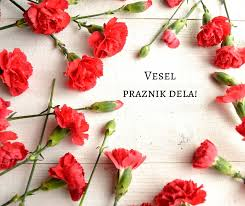 